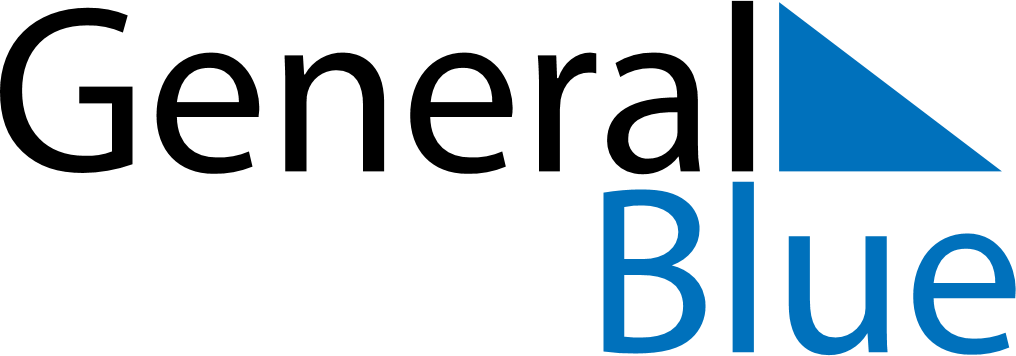 April 2027April 2027April 2027April 2027San MarinoSan MarinoSan MarinoMondayTuesdayWednesdayThursdayFridaySaturdaySaturdaySunday12334Inauguration Ceremony56789101011121314151617171819202122232424252627282930